Spelling Zapper 11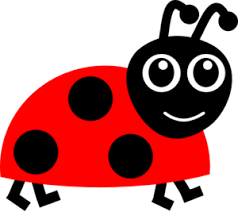 treestreamsheepcompletetheseteacherMy teacher gave me these peas to eat by the stream.My teacher gave me these peas to eat by the stream.My teacher gave me these peas to eat by the stream.